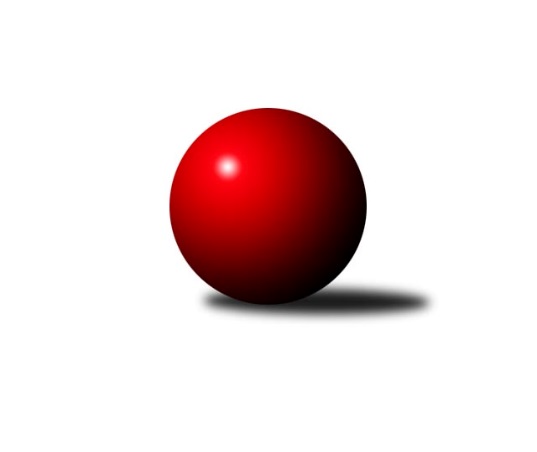 Č.2Ročník 2019/2020	23.5.2024 3. KLM B 2019/2020Statistika 2. kolaTabulka družstev:		družstvo	záp	výh	rem	proh	skore	sety	průměr	body	plné	dorážka	chyby	1.	Spartak Rokytnice n. J.	2	2	0	0	12.0 : 4.0 	(30.5 : 17.5)	3241	4	2189	1052	34	2.	TJ Sokol Benešov	2	2	0	0	10.5 : 5.5 	(27.0 : 21.0)	3262	4	2184	1078	29.5	3.	KK Konstruktiva Praha	1	1	0	0	6.0 : 2.0 	(13.0 : 11.0)	3339	2	2223	1116	31	4.	SKK Náchod	2	1	0	1	10.0 : 6.0 	(30.0 : 18.0)	3391	2	2231	1161	25.5	5.	TJ Tesla Pardubice	2	1	0	1	9.5 : 6.5 	(28.5 : 19.5)	3233	2	2181	1052	32	6.	TJ Dynamo Liberec	2	1	0	1	9.0 : 7.0 	(23.5 : 24.5)	3273	2	2213	1060	30.5	7.	SKK Vrchlabí SPVR	2	1	0	1	9.0 : 7.0 	(23.5 : 24.5)	3212	2	2150	1063	45	8.	Sokol Kolín	2	1	0	1	8.0 : 8.0 	(22.5 : 25.5)	3262	2	2188	1074	27.5	9.	KK Jiří Poděbrady	2	1	0	1	8.0 : 8.0 	(22.5 : 25.5)	3239	2	2184	1055	32	10.	SKK Jičín B	1	0	0	1	1.0 : 7.0 	(6.5 : 17.5)	3133	0	2148	985	51	11.	SKK Hořice B	2	0	0	2	4.0 : 12.0 	(23.0 : 25.0)	3215	0	2209	1006	45.5	12.	TJ Kuželky Česká Lípa	2	0	0	2	1.0 : 15.0 	(13.5 : 34.5)	3250	0	2220	1030	38.5Tabulka doma:		družstvo	záp	výh	rem	proh	skore	sety	průměr	body	maximum	minimum	1.	TJ Sokol Benešov	2	2	0	0	10.5 : 5.5 	(27.0 : 21.0)	3262	4	3316	3207	2.	TJ Tesla Pardubice	1	1	0	0	7.0 : 1.0 	(17.5 : 6.5)	3277	2	3277	3277	3.	Spartak Rokytnice n. J.	1	1	0	0	7.0 : 1.0 	(17.0 : 7.0)	3235	2	3235	3235	4.	Sokol Kolín	1	1	0	0	7.0 : 1.0 	(15.5 : 8.5)	3362	2	3362	3362	5.	TJ Dynamo Liberec	1	1	0	0	6.0 : 2.0 	(13.5 : 10.5)	3264	2	3264	3264	6.	KK Jiří Poděbrady	1	1	0	0	6.0 : 2.0 	(12.0 : 12.0)	3273	2	3273	3273	7.	SKK Jičín B	0	0	0	0	0.0 : 0.0 	(0.0 : 0.0)	0	0	0	0	8.	KK Konstruktiva Praha	0	0	0	0	0.0 : 0.0 	(0.0 : 0.0)	0	0	0	0	9.	SKK Vrchlabí SPVR	1	0	0	1	3.0 : 5.0 	(10.5 : 13.5)	3129	0	3129	3129	10.	SKK Náchod	1	0	0	1	2.0 : 6.0 	(11.0 : 13.0)	3276	0	3276	3276	11.	SKK Hořice B	1	0	0	1	2.0 : 6.0 	(11.0 : 13.0)	3202	0	3202	3202	12.	TJ Kuželky Česká Lípa	1	0	0	1	0.0 : 8.0 	(5.0 : 19.0)	3242	0	3242	3242Tabulka venku:		družstvo	záp	výh	rem	proh	skore	sety	průměr	body	maximum	minimum	1.	SKK Náchod	1	1	0	0	8.0 : 0.0 	(19.0 : 5.0)	3506	2	3506	3506	2.	KK Konstruktiva Praha	1	1	0	0	6.0 : 2.0 	(13.0 : 11.0)	3339	2	3339	3339	3.	SKK Vrchlabí SPVR	1	1	0	0	6.0 : 2.0 	(13.0 : 11.0)	3295	2	3295	3295	4.	Spartak Rokytnice n. J.	1	1	0	0	5.0 : 3.0 	(13.5 : 10.5)	3247	2	3247	3247	5.	TJ Sokol Benešov	0	0	0	0	0.0 : 0.0 	(0.0 : 0.0)	0	0	0	0	6.	TJ Dynamo Liberec	1	0	0	1	3.0 : 5.0 	(10.0 : 14.0)	3282	0	3282	3282	7.	TJ Tesla Pardubice	1	0	0	1	2.5 : 5.5 	(11.0 : 13.0)	3188	0	3188	3188	8.	SKK Hořice B	1	0	0	1	2.0 : 6.0 	(12.0 : 12.0)	3227	0	3227	3227	9.	KK Jiří Poděbrady	1	0	0	1	2.0 : 6.0 	(10.5 : 13.5)	3204	0	3204	3204	10.	TJ Kuželky Česká Lípa	1	0	0	1	1.0 : 7.0 	(8.5 : 15.5)	3257	0	3257	3257	11.	Sokol Kolín	1	0	0	1	1.0 : 7.0 	(7.0 : 17.0)	3161	0	3161	3161	12.	SKK Jičín B	1	0	0	1	1.0 : 7.0 	(6.5 : 17.5)	3133	0	3133	3133Tabulka podzimní části:		družstvo	záp	výh	rem	proh	skore	sety	průměr	body	doma	venku	1.	Spartak Rokytnice n. J.	2	2	0	0	12.0 : 4.0 	(30.5 : 17.5)	3241	4 	1 	0 	0 	1 	0 	0	2.	TJ Sokol Benešov	2	2	0	0	10.5 : 5.5 	(27.0 : 21.0)	3262	4 	2 	0 	0 	0 	0 	0	3.	KK Konstruktiva Praha	1	1	0	0	6.0 : 2.0 	(13.0 : 11.0)	3339	2 	0 	0 	0 	1 	0 	0	4.	SKK Náchod	2	1	0	1	10.0 : 6.0 	(30.0 : 18.0)	3391	2 	0 	0 	1 	1 	0 	0	5.	TJ Tesla Pardubice	2	1	0	1	9.5 : 6.5 	(28.5 : 19.5)	3233	2 	1 	0 	0 	0 	0 	1	6.	TJ Dynamo Liberec	2	1	0	1	9.0 : 7.0 	(23.5 : 24.5)	3273	2 	1 	0 	0 	0 	0 	1	7.	SKK Vrchlabí SPVR	2	1	0	1	9.0 : 7.0 	(23.5 : 24.5)	3212	2 	0 	0 	1 	1 	0 	0	8.	Sokol Kolín	2	1	0	1	8.0 : 8.0 	(22.5 : 25.5)	3262	2 	1 	0 	0 	0 	0 	1	9.	KK Jiří Poděbrady	2	1	0	1	8.0 : 8.0 	(22.5 : 25.5)	3239	2 	1 	0 	0 	0 	0 	1	10.	SKK Jičín B	1	0	0	1	1.0 : 7.0 	(6.5 : 17.5)	3133	0 	0 	0 	0 	0 	0 	1	11.	SKK Hořice B	2	0	0	2	4.0 : 12.0 	(23.0 : 25.0)	3215	0 	0 	0 	1 	0 	0 	1	12.	TJ Kuželky Česká Lípa	2	0	0	2	1.0 : 15.0 	(13.5 : 34.5)	3250	0 	0 	0 	1 	0 	0 	1Tabulka jarní části:		družstvo	záp	výh	rem	proh	skore	sety	průměr	body	doma	venku	1.	KK Jiří Poděbrady	0	0	0	0	0.0 : 0.0 	(0.0 : 0.0)	0	0 	0 	0 	0 	0 	0 	0 	2.	TJ Tesla Pardubice	0	0	0	0	0.0 : 0.0 	(0.0 : 0.0)	0	0 	0 	0 	0 	0 	0 	0 	3.	Sokol Kolín	0	0	0	0	0.0 : 0.0 	(0.0 : 0.0)	0	0 	0 	0 	0 	0 	0 	0 	4.	Spartak Rokytnice n. J.	0	0	0	0	0.0 : 0.0 	(0.0 : 0.0)	0	0 	0 	0 	0 	0 	0 	0 	5.	SKK Vrchlabí SPVR	0	0	0	0	0.0 : 0.0 	(0.0 : 0.0)	0	0 	0 	0 	0 	0 	0 	0 	6.	TJ Sokol Benešov	0	0	0	0	0.0 : 0.0 	(0.0 : 0.0)	0	0 	0 	0 	0 	0 	0 	0 	7.	SKK Jičín B	0	0	0	0	0.0 : 0.0 	(0.0 : 0.0)	0	0 	0 	0 	0 	0 	0 	0 	8.	TJ Dynamo Liberec	0	0	0	0	0.0 : 0.0 	(0.0 : 0.0)	0	0 	0 	0 	0 	0 	0 	0 	9.	TJ Kuželky Česká Lípa	0	0	0	0	0.0 : 0.0 	(0.0 : 0.0)	0	0 	0 	0 	0 	0 	0 	0 	10.	SKK Hořice B	0	0	0	0	0.0 : 0.0 	(0.0 : 0.0)	0	0 	0 	0 	0 	0 	0 	0 	11.	SKK Náchod	0	0	0	0	0.0 : 0.0 	(0.0 : 0.0)	0	0 	0 	0 	0 	0 	0 	0 	12.	KK Konstruktiva Praha	0	0	0	0	0.0 : 0.0 	(0.0 : 0.0)	0	0 	0 	0 	0 	0 	0 	0 Zisk bodů pro družstvo:		jméno hráče	družstvo	body	zápasy	v %	dílčí body	sety	v %	1.	Tomáš Limberský 	SKK Vrchlabí SPVR 	2	/	2	(100%)	7	/	8	(88%)	2.	Milan Valášek 	Spartak Rokytnice n. J.  	2	/	2	(100%)	7	/	8	(88%)	3.	David Stára 	SKK Náchod 	2	/	2	(100%)	7	/	8	(88%)	4.	Jiří Tichý 	KK Jiří Poděbrady 	2	/	2	(100%)	6.5	/	8	(81%)	5.	Jan Adamů 	SKK Náchod 	2	/	2	(100%)	6	/	8	(75%)	6.	Michal Talacko 	TJ Tesla Pardubice  	2	/	2	(100%)	6	/	8	(75%)	7.	Ondřej Stránský 	SKK Vrchlabí SPVR 	2	/	2	(100%)	6	/	8	(75%)	8.	Roman Žežulka 	TJ Dynamo Liberec 	2	/	2	(100%)	5	/	8	(63%)	9.	Daniel Zuzánek 	Spartak Rokytnice n. J.  	2	/	2	(100%)	5	/	8	(63%)	10.	Ladislav Nožička 	KK Jiří Poděbrady 	2	/	2	(100%)	5	/	8	(63%)	11.	Milan Vaněk 	TJ Tesla Pardubice  	2	/	2	(100%)	5	/	8	(63%)	12.	Lukáš Kočí 	TJ Sokol Benešov  	2	/	2	(100%)	4	/	8	(50%)	13.	Jiří Němec 	Sokol Kolín  	2	/	2	(100%)	4	/	8	(50%)	14.	Jiří Kmoníček 	TJ Tesla Pardubice  	1.5	/	2	(75%)	5	/	8	(63%)	15.	Petr Vokáč 	SKK Hořice B 	1	/	1	(100%)	4	/	4	(100%)	16.	Vojtěch Pecina 	TJ Dynamo Liberec 	1	/	1	(100%)	4	/	4	(100%)	17.	Miroslav Šostý 	TJ Sokol Benešov  	1	/	1	(100%)	4	/	4	(100%)	18.	Denis Hofman 	SKK Náchod 	1	/	1	(100%)	3	/	4	(75%)	19.	Jindřich Lauer 	Sokol Kolín  	1	/	1	(100%)	3	/	4	(75%)	20.	Pavel Kohlíček 	KK Konstruktiva Praha  	1	/	1	(100%)	3	/	4	(75%)	21.	Bedřich Šiška 	TJ Tesla Pardubice  	1	/	1	(100%)	3	/	4	(75%)	22.	Tibor Machala 	KK Konstruktiva Praha  	1	/	1	(100%)	3	/	4	(75%)	23.	Ladislav Wajsar ml.	TJ Dynamo Liberec 	1	/	1	(100%)	3	/	4	(75%)	24.	Jiří Baier 	SKK Hořice B 	1	/	1	(100%)	3	/	4	(75%)	25.	Ladislav Mikolášek 	Spartak Rokytnice n. J.  	1	/	1	(100%)	3	/	4	(75%)	26.	Petr Tepličanec 	KK Konstruktiva Praha  	1	/	1	(100%)	3	/	4	(75%)	27.	Martin Hubáček 	TJ Tesla Pardubice  	1	/	1	(100%)	2.5	/	4	(63%)	28.	Jakub Wrzecionko 	KK Konstruktiva Praha  	1	/	1	(100%)	2	/	4	(50%)	29.	Miroslav Mejznar 	SKK Vrchlabí SPVR 	1	/	1	(100%)	2	/	4	(50%)	30.	Svatopluk Čech 	KK Jiří Poděbrady 	1	/	1	(100%)	2	/	4	(50%)	31.	Lukáš Trýzna 	SKK Vrchlabí SPVR 	1	/	1	(100%)	2	/	4	(50%)	32.	Karel Drábek 	TJ Sokol Benešov  	1	/	1	(100%)	2	/	4	(50%)	33.	Filip Prachař 	SKK Jičín B 	1	/	1	(100%)	2	/	4	(50%)	34.	Ivan Vondráček 	SKK Hořice B 	1	/	2	(50%)	6	/	8	(75%)	35.	Zdeněk Novotný st.	Spartak Rokytnice n. J.  	1	/	2	(50%)	5.5	/	8	(69%)	36.	Petr Červ 	TJ Sokol Benešov  	1	/	2	(50%)	5	/	8	(63%)	37.	Jiří Kočí 	TJ Sokol Benešov  	1	/	2	(50%)	5	/	8	(63%)	38.	Václav Kňap 	KK Jiří Poděbrady 	1	/	2	(50%)	5	/	8	(63%)	39.	Tomáš Adamů 	SKK Náchod 	1	/	2	(50%)	4	/	8	(50%)	40.	Jaroslav Hanuš 	Sokol Kolín  	1	/	2	(50%)	4	/	8	(50%)	41.	Ladislav Beránek 	SKK Náchod 	1	/	2	(50%)	4	/	8	(50%)	42.	Tomáš Majer 	SKK Náchod 	1	/	2	(50%)	4	/	8	(50%)	43.	Pavel Hanout 	Spartak Rokytnice n. J.  	1	/	2	(50%)	4	/	8	(50%)	44.	Roman Pek 	SKK Vrchlabí SPVR 	1	/	2	(50%)	4	/	8	(50%)	45.	Jan Pelák 	Sokol Kolín  	1	/	2	(50%)	4	/	8	(50%)	46.	Josef Zejda ml.	TJ Dynamo Liberec 	1	/	2	(50%)	4	/	8	(50%)	47.	Slavomír Trepera 	Spartak Rokytnice n. J.  	1	/	2	(50%)	4	/	8	(50%)	48.	Miloslav Vik 	Sokol Kolín  	1	/	2	(50%)	3.5	/	8	(44%)	49.	František Obruča 	TJ Dynamo Liberec 	1	/	2	(50%)	3.5	/	8	(44%)	50.	Vladimír Ludvík 	TJ Kuželky Česká Lípa  	1	/	2	(50%)	3	/	8	(38%)	51.	Ladislav Wajsar st.	TJ Dynamo Liberec 	1	/	2	(50%)	3	/	8	(38%)	52.	Radek Košťál 	SKK Hořice B 	1	/	2	(50%)	3	/	8	(38%)	53.	Tomáš Svoboda 	TJ Sokol Benešov  	0.5	/	2	(25%)	4	/	8	(50%)	54.	Vít Veselý 	TJ Tesla Pardubice  	0	/	1	(0%)	2	/	4	(50%)	55.	Jakub Stejskal 	Spartak Rokytnice n. J.  	0	/	1	(0%)	2	/	4	(50%)	56.	Ivan Januš 	TJ Sokol Benešov  	0	/	1	(0%)	2	/	4	(50%)	57.	Štěpán Stránský 	SKK Vrchlabí SPVR 	0	/	1	(0%)	2	/	4	(50%)	58.	Antonín Hejzlar 	SKK Náchod 	0	/	1	(0%)	2	/	4	(50%)	59.	Jaroslav Franěk 	TJ Sokol Benešov  	0	/	1	(0%)	1	/	4	(25%)	60.	Václav Posejpal 	KK Konstruktiva Praha  	0	/	1	(0%)	1	/	4	(25%)	61.	Jiří Ludvík 	TJ Kuželky Česká Lípa  	0	/	1	(0%)	1	/	4	(25%)	62.	Zdeněk Zahrádka 	KK Konstruktiva Praha  	0	/	1	(0%)	1	/	4	(25%)	63.	Vladimír Řehák 	SKK Jičín B 	0	/	1	(0%)	1	/	4	(25%)	64.	Lukáš Poláček 	KK Jiří Poděbrady 	0	/	1	(0%)	1	/	4	(25%)	65.	Jiří Slabý 	TJ Kuželky Česká Lípa  	0	/	1	(0%)	1	/	4	(25%)	66.	Lukáš Holosko 	Sokol Kolín  	0	/	1	(0%)	1	/	4	(25%)	67.	Libor Drábek 	TJ Dynamo Liberec 	0	/	1	(0%)	1	/	4	(25%)	68.	Milan Ringel 	SKK Jičín B 	0	/	1	(0%)	1	/	4	(25%)	69.	Martin Mazáček 	SKK Jičín B 	0	/	1	(0%)	1	/	4	(25%)	70.	Roman Sýs 	SKK Vrchlabí SPVR 	0	/	1	(0%)	0	/	4	(0%)	71.	Miroslav Nálevka 	SKK Hořice B 	0	/	1	(0%)	0	/	4	(0%)	72.	Zdeněk Pecina st.	TJ Dynamo Liberec 	0	/	1	(0%)	0	/	4	(0%)	73.	Kryštof Košťál 	SKK Hořice B 	0	/	1	(0%)	0	/	4	(0%)	74.	Tomáš Pavlata 	SKK Jičín B 	0	/	1	(0%)	0	/	4	(0%)	75.	Miloš Holý 	KK Jiří Poděbrady 	0	/	1	(0%)	0	/	4	(0%)	76.	Michal Šic 	TJ Tesla Pardubice  	0	/	2	(0%)	4	/	8	(50%)	77.	Vojtěch Zelenka 	Sokol Kolín  	0	/	2	(0%)	3	/	8	(38%)	78.	Martin Zvoníček 	SKK Hořice B 	0	/	2	(0%)	3	/	8	(38%)	79.	Lukáš Štich 	KK Jiří Poděbrady 	0	/	2	(0%)	3	/	8	(38%)	80.	Josef Rubanický 	TJ Kuželky Česká Lípa  	0	/	2	(0%)	2.5	/	8	(31%)	81.	Petr Steinz 	TJ Kuželky Česká Lípa  	0	/	2	(0%)	2	/	8	(25%)	82.	Martin Najman 	TJ Kuželky Česká Lípa  	0	/	2	(0%)	2	/	8	(25%)	83.	Marek Kyzivát 	TJ Kuželky Česká Lípa  	0	/	2	(0%)	2	/	8	(25%)Průměry na kuželnách:		kuželna	průměr	plné	dorážka	chyby	výkon na hráče	1.	TJ Kuželky Česká Lípa, 1-4	3374	2209	1164	29.0	(562.3)	2.	TJ Sparta Kutná Hora, 1-4	3309	2236	1073	33.0	(551.6)	3.	SKK Nachod, 1-4	3307	2223	1084	30.5	(551.3)	4.	Poděbrady, 1-4	3250	2210	1040	41.0	(541.7)	5.	SKK Hořice, 1-4	3248	2204	1044	45.5	(541.4)	6.	Benešov, 1-4	3248	2198	1049	33.0	(541.4)	7.	Sport Park Liberec, 1-4	3234	2172	1062	25.5	(539.0)	8.	Přelouč, 1-4	3205	2156	1048	39.5	(534.2)	9.	Vrchlabí, 1-4	3193	2161	1031	35.5	(532.2)	10.	KK Konstruktiva Praha, 1-4	3091	2100	991	42.5	(515.3)Nejlepší výkony na kuželnách:TJ Kuželky Česká Lípa, 1-4SKK Náchod	3506	1. kolo	Tomáš Majer 	SKK Náchod	622	1. koloTJ Kuželky Česká Lípa 	3242	1. kolo	David Stára 	SKK Náchod	593	1. kolo		. kolo	Ladislav Beránek 	SKK Náchod	583	1. kolo		. kolo	Tomáš Adamů 	SKK Náchod	578	1. kolo		. kolo	Denis Hofman 	SKK Náchod	572	1. kolo		. kolo	Petr Steinz 	TJ Kuželky Česká Lípa 	566	1. kolo		. kolo	Vladimír Ludvík 	TJ Kuželky Česká Lípa 	564	1. kolo		. kolo	Jan Adamů 	SKK Náchod	558	1. kolo		. kolo	Jiří Slabý 	TJ Kuželky Česká Lípa 	552	1. kolo		. kolo	Marek Kyzivát 	TJ Kuželky Česká Lípa 	547	1. koloTJ Sparta Kutná Hora, 1-4Sokol Kolín 	3362	2. kolo	Miloslav Vik 	Sokol Kolín 	578	2. koloTJ Kuželky Česká Lípa 	3257	2. kolo	Jan Pelák 	Sokol Kolín 	573	2. kolo		. kolo	Jiří Němec 	Sokol Kolín 	565	2. kolo		. kolo	Jaroslav Hanuš 	Sokol Kolín 	556	2. kolo		. kolo	Vladimír Ludvík 	TJ Kuželky Česká Lípa 	556	2. kolo		. kolo	Marek Kyzivát 	TJ Kuželky Česká Lípa 	555	2. kolo		. kolo	Jindřich Lauer 	Sokol Kolín 	552	2. kolo		. kolo	Jiří Ludvík 	TJ Kuželky Česká Lípa 	551	2. kolo		. kolo	Vojtěch Zelenka 	Sokol Kolín 	538	2. kolo		. kolo	Josef Rubanický 	TJ Kuželky Česká Lípa 	537	2. koloSKK Nachod, 1-4KK Konstruktiva Praha 	3339	2. kolo	Tibor Machala 	KK Konstruktiva Praha 	584	2. koloSKK Náchod	3276	2. kolo	Jan Adamů 	SKK Náchod	582	2. kolo		. kolo	Pavel Kohlíček 	KK Konstruktiva Praha 	573	2. kolo		. kolo	Petr Tepličanec 	KK Konstruktiva Praha 	568	2. kolo		. kolo	David Stára 	SKK Náchod	561	2. kolo		. kolo	Zdeněk Zahrádka 	KK Konstruktiva Praha 	550	2. kolo		. kolo	Ladislav Beránek 	SKK Náchod	548	2. kolo		. kolo	Jakub Wrzecionko 	KK Konstruktiva Praha 	542	2. kolo		. kolo	Tomáš Majer 	SKK Náchod	532	2. kolo		. kolo	Tomáš Adamů 	SKK Náchod	531	2. koloPoděbrady, 1-4KK Jiří Poděbrady	3273	2. kolo	Jiří Tichý 	KK Jiří Poděbrady	612	2. koloSKK Hořice B	3227	2. kolo	Svatopluk Čech 	KK Jiří Poděbrady	565	2. kolo		. kolo	Jiří Baier 	SKK Hořice B	560	2. kolo		. kolo	Kryštof Košťál 	SKK Hořice B	553	2. kolo		. kolo	Václav Kňap 	KK Jiří Poděbrady	551	2. kolo		. kolo	Lukáš Štich 	KK Jiří Poděbrady	551	2. kolo		. kolo	Ivan Vondráček 	SKK Hořice B	539	2. kolo		. kolo	Martin Zvoníček 	SKK Hořice B	538	2. kolo		. kolo	Radek Košťál 	SKK Hořice B	531	2. kolo		. kolo	Ladislav Nožička 	KK Jiří Poděbrady	513	2. koloSKK Hořice, 1-4SKK Vrchlabí SPVR	3295	1. kolo	Ondřej Stránský 	SKK Vrchlabí SPVR	604	1. koloSKK Hořice B	3202	1. kolo	Radek Košťál 	SKK Hořice B	574	1. kolo		. kolo	Roman Pek 	SKK Vrchlabí SPVR	560	1. kolo		. kolo	Štěpán Stránský 	SKK Vrchlabí SPVR	553	1. kolo		. kolo	Miroslav Mejznar 	SKK Vrchlabí SPVR	550	1. kolo		. kolo	Ivan Vondráček 	SKK Hořice B	547	1. kolo		. kolo	Kryštof Košťál 	SKK Hořice B	545	1. kolo		. kolo	Tomáš Limberský 	SKK Vrchlabí SPVR	544	1. kolo		. kolo	Petr Vokáč 	SKK Hořice B	527	1. kolo		. kolo	Martin Zvoníček 	SKK Hořice B	511	1. koloBenešov, 1-4TJ Sokol Benešov 	3316	2. kolo	Lukáš Kočí 	TJ Sokol Benešov 	581	2. koloTJ Dynamo Liberec	3282	2. kolo	Roman Žežulka 	TJ Dynamo Liberec	570	2. koloTJ Sokol Benešov 	3207	1. kolo	Michal Talacko 	TJ Tesla Pardubice 	568	1. koloTJ Tesla Pardubice 	3188	1. kolo	Miroslav Šostý 	TJ Sokol Benešov 	565	2. kolo		. kolo	Petr Červ 	TJ Sokol Benešov 	564	2. kolo		. kolo	Ladislav Wajsar ml.	TJ Dynamo Liberec	564	2. kolo		. kolo	František Obruča 	TJ Dynamo Liberec	563	2. kolo		. kolo	Lukáš Kočí 	TJ Sokol Benešov 	560	1. kolo		. kolo	Josef Zejda ml.	TJ Dynamo Liberec	553	2. kolo		. kolo	Milan Vaněk 	TJ Tesla Pardubice 	552	1. koloSport Park Liberec, 1-4TJ Dynamo Liberec	3264	1. kolo	Josef Zejda ml.	TJ Dynamo Liberec	571	1. koloKK Jiří Poděbrady	3204	1. kolo	Ladislav Nožička 	KK Jiří Poděbrady	567	1. kolo		. kolo	Václav Kňap 	KK Jiří Poděbrady	567	1. kolo		. kolo	Roman Žežulka 	TJ Dynamo Liberec	561	1. kolo		. kolo	Vojtěch Pecina 	TJ Dynamo Liberec	554	1. kolo		. kolo	Jiří Tichý 	KK Jiří Poděbrady	546	1. kolo		. kolo	František Obruča 	TJ Dynamo Liberec	540	1. kolo		. kolo	Ladislav Wajsar st.	TJ Dynamo Liberec	535	1. kolo		. kolo	Miloš Holý 	KK Jiří Poděbrady	515	1. kolo		. kolo	Lukáš Štich 	KK Jiří Poděbrady	506	1. koloPřelouč, 1-4TJ Tesla Pardubice 	3277	2. kolo	Michal Talacko 	TJ Tesla Pardubice 	607	2. koloSKK Jičín B	3133	2. kolo	Bedřich Šiška 	TJ Tesla Pardubice 	567	2. kolo		. kolo	Martin Mazáček 	SKK Jičín B	567	2. kolo		. kolo	Milan Vaněk 	TJ Tesla Pardubice 	534	2. kolo		. kolo	Jiří Kmoníček 	TJ Tesla Pardubice 	528	2. kolo		. kolo	Filip Prachař 	SKK Jičín B	528	2. kolo		. kolo	Martin Hubáček 	TJ Tesla Pardubice 	525	2. kolo		. kolo	Vladimír Řehák 	SKK Jičín B	524	2. kolo		. kolo	Milan Ringel 	SKK Jičín B	518	2. kolo		. kolo	Michal Šic 	TJ Tesla Pardubice 	516	2. koloVrchlabí, 1-4Spartak Rokytnice n. J. 	3247	2. kolo	Ondřej Stránský 	SKK Vrchlabí SPVR	580	2. koloSpartak Rokytnice n. J. 	3235	1. kolo	Zdeněk Novotný st.	Spartak Rokytnice n. J. 	561	2. koloSokol Kolín 	3161	1. kolo	Pavel Hanout 	Spartak Rokytnice n. J. 	558	1. koloSKK Vrchlabí SPVR	3129	2. kolo	Slavomír Trepera 	Spartak Rokytnice n. J. 	557	2. kolo		. kolo	Milan Valášek 	Spartak Rokytnice n. J. 	545	1. kolo		. kolo	Daniel Zuzánek 	Spartak Rokytnice n. J. 	544	1. kolo		. kolo	Lukáš Trýzna 	SKK Vrchlabí SPVR	543	2. kolo		. kolo	Daniel Zuzánek 	Spartak Rokytnice n. J. 	542	2. kolo		. kolo	Miloslav Vik 	Sokol Kolín 	542	1. kolo		. kolo	Milan Valášek 	Spartak Rokytnice n. J. 	541	2. koloKK Konstruktiva Praha, 1-4KK Konstruktiva Praha 	3210	1. kolo	Petr Tepličanec 	KK Konstruktiva Praha 	564	1. koloSKK Jičín B	2973	1. kolo	Václav Posejpal 	KK Konstruktiva Praha 	561	1. kolo		. kolo	Zdeněk Zahrádka 	KK Konstruktiva Praha 	552	1. kolo		. kolo	Pavel Kohlíček 	KK Konstruktiva Praha 	528	1. kolo		. kolo	Filip Prachař 	SKK Jičín B	521	1. kolo		. kolo	Jan Ringel 	SKK Jičín B	517	1. kolo		. kolo	Jakub Wrzecionko 	KK Konstruktiva Praha 	507	1. kolo		. kolo	Milan Ringel 	SKK Jičín B	503	1. kolo		. kolo	Tibor Machala 	KK Konstruktiva Praha 	498	1. kolo		. kolo	Luboš Kolařík 	SKK Jičín B	483	1. koloČetnost výsledků:	8.0 : 0.0	1x	7.0 : 1.0	3x	6.0 : 2.0	2x	5.5 : 2.5	1x	5.0 : 3.0	1x	3.0 : 5.0	1x	2.0 : 6.0	2x	0.0 : 8.0	1x